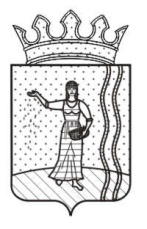 Администрация Енапаевского сельского поселения Октябрьского муниципального района
Пермского краяМЕТОДИЧЕСКИЕ РЕКОМЕНДАЦИИ(РУКОВОДСТВО ДЛЯ МУНИЦИПАЛЬНЫХ СЛУЖАЩИХ)КАК ПРОТИВОСТОЯТЬ КОРРУПЦИИС.Енапаево 2014г.Что такое коррупция?Коррупция – использование должностным лицом своих властных полномочий и доверенных ему прав в целях личной выгоды, противоречащее законодательству и моральным установкам.     Федеральный закон 273-ФЗ «О противодействии коррупции» дает определение понятию  «коррупция», под которой понимается:а) злоупотребление служебным положением, дача взятки, получение взятки, злоупотребление полномочиями, коммерческий подкуп либо иное незаконное использование физическим лицом своего должностного положения вопреки законным интересам общества и государства в целях получения выгоды в виде денег, ценностей, иного имущества или услуг имущественного характера, иных имущественных прав для себя или для третьих лиц либо незаконное предоставление такой выгоды указанному лицу другими физическими лицами;б) совершение указанных деяний от имени или в интересах юридического лица.Сферы поражения коррупцией:- Жилищно – коммунальная сфера;- Правоохранительные органы;- Здравоохранение;- Образование;- Призыв на военную службу;- Выдача разрешений на занятие различными видами деятельности;- Сбор штрафов и иных платежей;- Налоги и таможенные сборы;- Разрешение на строительство и наделение земельными участками;- Контроль со стороны государственных служб (пожарные, санэпидемстанции и т.п.)Что делать?Как поступить в случае вымогательства или провокации у Вас взятки (склонению к совершению коррупционного преступления)?Внимательно выслушать и точно запомнить поставленные вам условия (размер сумм, наименование товара и характер услуг, сроки и способы передачи взятки, формы коммерческого подкупа, последовательность решения вопросов и т.д.).Следует вести себя крайне осторожно, вежливо, без заискивания, не допуская опрометчивых высказываний, которые могли бы трактоваться либо как готовность, либо как категорический отказ дать взятку или совершить коммерческий подкуп.Постарайтесь перенести вопрос о времени и месте передачи взятки до следующей встречи с чиновником, предложить для этой встречи хорошо знакомое вам место.Не берите инициативу в разговоре на себя, больше слушайте, позвольте коррупционеру выговориться, сообщить вам как можно больше информации.Что делать?Что следует Вам предпринять сразу после свершения факта вымогательства или склонения к совершению коррупционного преступления?        Согласно своей гражданской позиции, нравственным принципам, совести и жизненному опыту Вам предстоит принять решение.        В связи с этим у Вас возникает два варианта действий:      Первый вариант: встать на путь сопротивления коррупционерам-взяточникам и вымогателям, отчетливо понимая, что победить это зло можно и нужно в каждом конкретном случае и только общими усилиями. Человек должен в любых ситуациях сохранять свое достоинство и не становиться на путь преступления.      Второй вариант: дать понять ему о своем отказе пойти на преступление и смириться с тем, что Ваш вопрос не будет решен, а вымогатель будет и дальше безнаказанно измываться над людьми, окружая себя сообщниками и коррупционными связями.      Каждый человек свободен в выборе своего решения. Но как свободная личность, он не может не осознавать, что зло должно быть наказано, поэтому первый вариант в большей степени согласуется с нормами морали и права.Что делать?        Ваши действия, если Вы приняли решение противостоять коррупции:      По своему усмотрению Вы можете обратиться с устным или письменным заявлением непосредственно к главе муниципального района – главе администрации Октябрьского муниципального района Пермского края, а также в правоохранительные, надзорные и контролирующие органы по месту Вашего жительства или в вышестоящие инстанции:- позвонить на горячую линию в Администрацию Октябрьского муниципального района Пермского края – т.(34266)3-03-81;- позвонить на горячую линию противодействия коррупции Администрации губернатора Пермского края – т.236-15-87;- в полицию;- в органы прокуратуры;- в следственное управление следственного комитета РФ;- в органы федеральной службы безопасности.- на телефон «Горячей линии» органов местного самоуправления Октябрьского муниципального района    т.3-56-69- на «Телефон доверия» в органах местного самоуправления Октябрьского муниципального района   т.3-15-13Что делать?Направить заявление посредством коммуникаций или прийти на прием к руководителю того органа, куда Вы обратились с сообщением о вымогательстве у Вас взятки или о склонении к другому коррупционному преступлению.Написать заявление о факте вымогательства у Вас взятки или о склонении к другому коррупционному преступлению, в котором точно указать:- кто из должностных лиц (фамилия, имя, отчество, должность, наименование учреждения) вымогает у вас взятку или толкает Вас на совершение другого преступления;- какова сумма и характер вымогаемой взятки (подкупа);- условия совершения преступления;- за какие конкретно действия (или бездействие) у вас вымогают взятку или совершается коммерческий подкуп;- в какое время, в каком месте и каким образом должна произойти непосредственная дача взятки или должен быть осуществлен коммерческий подкуп.Нормативно правовые акты по противодействию коррупции Российской Федерации- Федеральный закон от 25.12.2008г. № 273-ФЗ «О противодействии коррупции»- Указ Президента от 13.03.2012 № 297 «О национальном плане противодействия коррупции на 2012-2013 годы»- Федеральный закон от 17.07.2009 № 172-ФЗ «Об антикоррупционной экспертизе нормативных правовых актов и проектов нормативных правовых актов»- Федеральный закон от 02.03.2007 № 25-ФЗ «О муниципальной службе в РФ»- Указ Президента от 21..07.2010 № 925 «О мерах по реализации отдельных положений федерального закона «О противодействии коррупции»- Указ Президента от 21.09.2009 № 1065 «О проверке достоверности и полноты сведений, представляемых гражданами, претендующими на замещение должностей федеральной государственной службы, и федеральными государственными служащими, и соблюдения федеральными государственными служащими требований к служебному поведению»- Указ Президента от 01.07.2010 № 821 «О комиссиях по соблюдению требований к служебному поведению федеральных государственных служащих и урегулированию конфликта интересов»- и т.д.Примерный текст заявления в правоохранительные органыНачальникуПетрову П.П.от гражданина Иванова И.И.проживающего по адресу:      Заявление      Я, Иванов Иван Иванович, заявляю о том, что 29 мая 2013 года (должность) Управления ресурсами (Фамилия, имя, отчество) при оформлении мной документов  для строительства дома поставил условия о передаче ему денег в сумме (10 тысяч рублей) в срок до 06 июня т.г. В противном случае мне будет отказано. Передача денег должна состояться в служебном кабинете данного сотрудника, перед этим я должен позвонить ему по телефону и договориться о времени встречи.31 мая 2013 года       Я, Иванов Иван Иванович, предупрежден об уголовной ответственности за заведомо ложный донос по ст.306 УК РФ. Нормативно правовые акты по противодействию коррупции в Пермском крае- Закон Пермского края от 30.12.2008 № 382-ПК «О противодействии коррупции в Пермском крае»- Указ от 03.07.2009 № 27 «Об отдельных мерах по реализации нормативных правовых актов РФ в сфере противодействия коррупции»- Указ от 25.02.2011 № 14 «Об утверждении порядка проведения антикоррупционного мониторинга в Пермском крае»- Закон Пермского края от 06.10.2009 № 497-ПК «О предоставлении гражданами, претендующими на замещение государственных должностей Пермского края, должностей государственной гражданской службы Пермского края, гражданами, замещающими государственные должности Пермского края, и государственными гражданскими служащими Пермского края сведений о доходах, об имуществе и обязательствах имущественного характера»- Указ губернатора от 24.08.2010 № 59 «О комиссиях по соблюдению требований к служебному поведению гос.служащих и урегулированию конфликта интересов и о внесении изменений в отдельные указы губернатора Пермского края»- Указ губернатора от 04.06.2010 № 37Нормативно правовые акты по противодействию коррупции в Администрации Енапаевского сельского поселения Октябрьского муниципального района Пермского края       1.Пост. О внесении изменений в постановление администрации от 10.01.2014 № 8 «Об утверждении плана мероприятий по противодействию коррупции в администрации Енапаевского сельского поселения на 2014-2016 г.г.» от11.03.2014 №20.       2.Пост. Об утверждении муниципальной программы «Противодействие коррупции в Енапаевском сельском поселении  Октябрьского  муниципального района Пермского края на 2014-2016 годы» от 03.02.2014 № 12.       3. РСД. О предоставлении лицами, замещающими муниципальные должности и должности муниципальной службы в администрации Енапаевского сельского поселения  сведений о своих расходах, а также о расходах своих супруги (супруга) и несовершеннолетних детей от 12.03.2014 №52.        4. Пост. Порядок уведомления гражданином, замещавшим должность муниципальной службы, комиссии по соблюдению требований к служебному поведению муниципальных служащих администрации Енапаевского сельского поселения и ее отраслевых (функциональных) органов и урегулированию конфликта интересов, если в течение двух лет после увольнения с муниципальной службы гражданин замещает на условиях трудового договора должности в организации и(или) выполняет в данной организации работы (оказывает данной организации услуги) в течение месяца стоимостью более ста тысяч рублей на условиях гражданско-правового договора (гражданско-правовых договоров), если отдельные функции муниципального (административного) управления данной организацией входили в должностные (служебные) обязанности муниципального служащего от 24.04.2013 № 43.       5. Пост.  Положение о  проверке достоверности и полноты сведений о доходах, об имуществе и обязательствах  имущественного характера, представляемых гражданами, претендующими на замещение должностей руководителями муниципальных учреждений (муниципальных унитарных предприятий)  Енапаевского сельского поселения и лицами, замещающими эти должности от 04.04.2013 № 35.         6. Пост. Положение о порядке выкупа подарка, полученного лицом, замещающим должность главы муниципального образования, муниципальную должность, замещаемую на постоянной основе, в связи с протокольными мероприятиями от13.05.2013 №47.        7. Пост. Положение о представлении руководителями муниципальных учреждений (муниципальных унитарных предприятий) Енапаевского сельского поселения, сведений о доходах, об имуществе и обязательствах имущественного характера от12.03.2013 № 22.       8. Пост.   О внесении изменений в постановление от 15.10.2012 № 76 «Об утверждении перечня должностей муниципальной службы в администрации Енапаевского сельского поселения, предусмотренного статьей 12 Федерального Закона от 25.12. 2008 г. № 273-ФЗ «О противодействии коррупции» от 23.10.2013 №13.        9. Пост. Порядок проверки соблюдения гражданином, замещавшим должность муниципальной службы, включенную в перечень должностей муниципальной службы, запрета на замещение на условиях трудового договора должности в организации и(или) на выполнение в данной организации работ (оказание данной организации услуг) на условиях гражданско-правового договора (гражданско-правовых договоров) от 28.09.2012 № 70.         10. Пост. Положение о порядке проведения антикоррупционной экспертизы нормативных правовых актов и проектов нормативных правовых актов администрации Енапаевского сельского поселения (далее - Положение) от12.010.2012 № 75.         11. Пост. Перечень должностей муниципальной службы в администрации Енапаевского сельского поселения, при назначении на которые граждане и при замещении которых муниципальные служащие обязаны представлять сведения о своих доходах, об имуществе и обязательствах  имущественного характера,  а также сведения о доходах, об имуществе и обязательствах имущественного характера своих супруги (супруга) и  несовершеннолетних детей от 15.10.2012 № 76.         12. Пост. Порядок уведомления представителя нанимателя (работодателя) о фактах обращения в целях склонения муниципального служащего администрации Енапаевского сельского поселения к совершению коррупционных правонарушений (далее - Порядок) от 01.03.2011 № 11.         13. Пост. Кодекс этики и служебного поведения муниципальных служащих администрации Енапаевского сельского поселения октябрьского района Пермского края от 14.03.2011 № 16.        14. Пост. Перечень должностей муниципальной службы в органах местного самоуправления Енапаевского сельского поселения Октябрьского муниципального района Пермского края, при назначении на которые граждане и при замещении которых муниципальные служащие органов местного самоуправления обязаны представлять сведения о своих доходах, об имуществе и обязательствах имущественного характера, а также сведения о доходах, об имуществе и обязательствах имущественного характера своих супруги (супруга) и несовершеннолетних детей от 02.012.2010 № 48.        15. РСД Перечень должностей муниципальной службы в администрации Енапаевского сельского поселения, предусмотренный статьей 12 Федерального закона от 25 декабря 2008 г. N 273-ФЗ "О противодействии коррупции". От 24.10.2012 № 246.  16. РСД Положение о представлении гражданином, претендующим на замещение должности муниципальной службы в администрации Енапаевского сельского поселения сведений о доходах, об имуществе и обязательствах имущественного характера, и гражданином, замещающим муниципальную должность в администрации Енапаевского сельского поселения, сведений о доходах, расходах, об имуществе и обязательствах имущественного характера.(в ред. Решения Совета депутатов Енапаевского сельского поселения от 12.02.2014 № 44) от 26.11.2011 № 169.